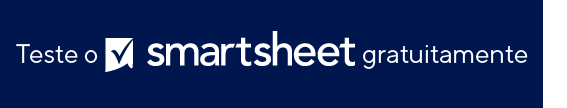 FORMULÁRIO DE NOTIFICAÇÃO DE QUASE ACIDENTEINSTRUÇÕES Use este formulário para notificar perigos ou condições que tenham o potencial de causar um acidente, ferimento ou doença no local de trabalho. Uma vez preenchido, envie este formulário para:DETALHES DO INCIDENTEDEPARTAMENTODEPARTAMENTODEPARTAMENTODEPARTAMENTODEPARTAMENTODEPARTAMENTODEPARTAMENTODEPARTAMENTODEPARTAMENTODATA DO INCIDENTEDATA DO INCIDENTEDATA DO INCIDENTEDATA DO INCIDENTEDATA DO INCIDENTEHORALOCALIZAÇÃOLOCALIZAÇÃOLOCALIZAÇÃOLOCALIZAÇÃOLOCALIZAÇÃOLOCALIZAÇÃOLOCALIZAÇÃOLOCALIZAÇÃOLOCALIZAÇÃOSALA/ÁREA ESPECÍFICASALA/ÁREA ESPECÍFICASALA/ÁREA ESPECÍFICASALA/ÁREA ESPECÍFICASALA/ÁREA ESPECÍFICASALA/ÁREA ESPECÍFICACONDIÇÕES selecionar todas as opções apropriadasCONDIÇÕES selecionar todas as opções apropriadasCONDIÇÕES selecionar todas as opções apropriadasCONDIÇÕES selecionar todas as opções apropriadasCONDIÇÕES selecionar todas as opções apropriadasCONDIÇÕES selecionar todas as opções apropriadasCONDIÇÕES selecionar todas as opções apropriadasCONDIÇÕES selecionar todas as opções apropriadasCONDIÇÕES selecionar todas as opções apropriadasCONDIÇÕES selecionar todas as opções apropriadasCONDIÇÕES selecionar todas as opções apropriadasCONDIÇÕES selecionar todas as opções apropriadasCONDIÇÕES selecionar todas as opções apropriadasCONDIÇÕES selecionar todas as opções apropriadasCONDIÇÕES selecionar todas as opções apropriadasQUASE ACIDENTEPROBLEMA DE SEGURANÇAPROBLEMA DE SEGURANÇAPROBLEMA DE SEGURANÇASUGESTÃO DE SEGURANÇASUGESTÃO DE SEGURANÇASUGESTÃO DE SEGURANÇASUGESTÃO DE SEGURANÇASUGESTÃO DE SEGURANÇAOUTROS descrever abaixoOUTROS descrever abaixoDESCRIÇÃO DA CONDIÇÃO "OUTROS" DESCRIÇÃO DA CONDIÇÃO "OUTROS" DESCRIÇÃO DA CONDIÇÃO "OUTROS" DESCRIÇÃO DA CONDIÇÃO "OUTROS" DESCRIÇÃO DA CONDIÇÃO "OUTROS" DESCRIÇÃO DA CONDIÇÃO "OUTROS" DESCRIÇÃO DA CONDIÇÃO "OUTROS" DESCRIÇÃO DA CONDIÇÃO "OUTROS" DESCRIÇÃO DA CONDIÇÃO "OUTROS" DESCRIÇÃO DA CONDIÇÃO "OUTROS" DESCRIÇÃO DA CONDIÇÃO "OUTROS" DESCRIÇÃO DA CONDIÇÃO "OUTROS" DESCRIÇÃO DA CONDIÇÃO "OUTROS" DESCRIÇÃO DA CONDIÇÃO "OUTROS" DESCRIÇÃO DA CONDIÇÃO "OUTROS" TIPO DE PREOCUPAÇÃO selecionar todas as opções apropriadasTIPO DE PREOCUPAÇÃO selecionar todas as opções apropriadasTIPO DE PREOCUPAÇÃO selecionar todas as opções apropriadasTIPO DE PREOCUPAÇÃO selecionar todas as opções apropriadasTIPO DE PREOCUPAÇÃO selecionar todas as opções apropriadasTIPO DE PREOCUPAÇÃO selecionar todas as opções apropriadasTIPO DE PREOCUPAÇÃO selecionar todas as opções apropriadasTIPO DE PREOCUPAÇÃO selecionar todas as opções apropriadasTIPO DE PREOCUPAÇÃO selecionar todas as opções apropriadasTIPO DE PREOCUPAÇÃO selecionar todas as opções apropriadasTIPO DE PREOCUPAÇÃO selecionar todas as opções apropriadasTIPO DE PREOCUPAÇÃO selecionar todas as opções apropriadasTIPO DE PREOCUPAÇÃO selecionar todas as opções apropriadasTIPO DE PREOCUPAÇÃO selecionar todas as opções apropriadasTIPO DE PREOCUPAÇÃO selecionar todas as opções apropriadasATO INSEGUROATO INSEGUROCONDIÇÃO INSEGURA DA ÁREACONDIÇÃO INSEGURA DA ÁREACONDIÇÃO INSEGURA DA ÁREACONDIÇÃO INSEGURA DA ÁREACONDIÇÃO INSEGURA DE EQUIPAMENTOSCONDIÇÃO INSEGURA DE EQUIPAMENTOSCONDIÇÃO INSEGURA DE EQUIPAMENTOSCONDIÇÃO INSEGURA DE EQUIPAMENTOSCONDIÇÃO INSEGURA DE EQUIPAMENTOSUSO INSEGURO DE EQUIPAMENTOSUSO INSEGURO DE EQUIPAMENTOSOUTROS descrever abaixoOUTROS descrever abaixoOUTROS descrever abaixoOUTROS descrever abaixoOUTROS descrever abaixoOUTROS descrever abaixoOUTROS descrever abaixoOUTROS descrever abaixoOUTROS descrever abaixoOUTROS descrever abaixoOUTROS descrever abaixoDESCRIÇÃO DA PREOCUPAÇÃO "OUTROS" DESCRIÇÃO DA PREOCUPAÇÃO "OUTROS" DESCRIÇÃO DA PREOCUPAÇÃO "OUTROS" DESCRIÇÃO DA PREOCUPAÇÃO "OUTROS" DESCRIÇÃO DA PREOCUPAÇÃO "OUTROS" DESCRIÇÃO DA PREOCUPAÇÃO "OUTROS" DESCRIÇÃO DA PREOCUPAÇÃO "OUTROS" DESCRIÇÃO DA PREOCUPAÇÃO "OUTROS" DESCRIÇÃO DA PREOCUPAÇÃO "OUTROS" DESCRIÇÃO DA PREOCUPAÇÃO "OUTROS" DESCRIÇÃO DA PREOCUPAÇÃO "OUTROS" DESCRIÇÃO DA PREOCUPAÇÃO "OUTROS" DESCRIÇÃO DA PREOCUPAÇÃO "OUTROS" DESCRIÇÃO DA PREOCUPAÇÃO "OUTROS" DESCRIÇÃO DA PREOCUPAÇÃO "OUTROS" DESCRIÇÃO DO INCIDENTECom o máximo de detalhes possível, descreva o possível incidente/ perigo/preocupação e o possível resultado. DESCRIÇÃO DO INCIDENTECom o máximo de detalhes possível, descreva o possível incidente/ perigo/preocupação e o possível resultado. DESCRIÇÃO DO INCIDENTECom o máximo de detalhes possível, descreva o possível incidente/ perigo/preocupação e o possível resultado. DESCRIÇÃO DO INCIDENTECom o máximo de detalhes possível, descreva o possível incidente/ perigo/preocupação e o possível resultado. DESCRIÇÃO DO INCIDENTECom o máximo de detalhes possível, descreva o possível incidente/ perigo/preocupação e o possível resultado. DESCRIÇÃO DO INCIDENTECom o máximo de detalhes possível, descreva o possível incidente/ perigo/preocupação e o possível resultado. DESCRIÇÃO DO INCIDENTECom o máximo de detalhes possível, descreva o possível incidente/ perigo/preocupação e o possível resultado. DESCRIÇÃO DO INCIDENTECom o máximo de detalhes possível, descreva o possível incidente/ perigo/preocupação e o possível resultado. DESCRIÇÃO DO INCIDENTECom o máximo de detalhes possível, descreva o possível incidente/ perigo/preocupação e o possível resultado. DESCRIÇÃO DO INCIDENTECom o máximo de detalhes possível, descreva o possível incidente/ perigo/preocupação e o possível resultado. DESCRIÇÃO DO INCIDENTECom o máximo de detalhes possível, descreva o possível incidente/ perigo/preocupação e o possível resultado. DESCRIÇÃO DO INCIDENTECom o máximo de detalhes possível, descreva o possível incidente/ perigo/preocupação e o possível resultado. DESCRIÇÃO DO INCIDENTECom o máximo de detalhes possível, descreva o possível incidente/ perigo/preocupação e o possível resultado. DESCRIÇÃO DO INCIDENTECom o máximo de detalhes possível, descreva o possível incidente/ perigo/preocupação e o possível resultado. DESCRIÇÃO DO INCIDENTECom o máximo de detalhes possível, descreva o possível incidente/ perigo/preocupação e o possível resultado. SUGESTÕES DE SEGURANÇADescreva as medidas corretivas para solucionar os riscos imediatos relacionados ao incidente. SUGESTÕES DE SEGURANÇADescreva as medidas corretivas para solucionar os riscos imediatos relacionados ao incidente. SUGESTÕES DE SEGURANÇADescreva as medidas corretivas para solucionar os riscos imediatos relacionados ao incidente. SUGESTÕES DE SEGURANÇADescreva as medidas corretivas para solucionar os riscos imediatos relacionados ao incidente. SUGESTÕES DE SEGURANÇADescreva as medidas corretivas para solucionar os riscos imediatos relacionados ao incidente. SUGESTÕES DE SEGURANÇADescreva as medidas corretivas para solucionar os riscos imediatos relacionados ao incidente. SUGESTÕES DE SEGURANÇADescreva as medidas corretivas para solucionar os riscos imediatos relacionados ao incidente. SUGESTÕES DE SEGURANÇADescreva as medidas corretivas para solucionar os riscos imediatos relacionados ao incidente. SUGESTÕES DE SEGURANÇADescreva as medidas corretivas para solucionar os riscos imediatos relacionados ao incidente. SUGESTÕES DE SEGURANÇADescreva as medidas corretivas para solucionar os riscos imediatos relacionados ao incidente. SUGESTÕES DE SEGURANÇADescreva as medidas corretivas para solucionar os riscos imediatos relacionados ao incidente. SUGESTÕES DE SEGURANÇADescreva as medidas corretivas para solucionar os riscos imediatos relacionados ao incidente. SUGESTÕES DE SEGURANÇADescreva as medidas corretivas para solucionar os riscos imediatos relacionados ao incidente. SUGESTÕES DE SEGURANÇADescreva as medidas corretivas para solucionar os riscos imediatos relacionados ao incidente. SUGESTÕES DE SEGURANÇADescreva as medidas corretivas para solucionar os riscos imediatos relacionados ao incidente. NOME opcionalNOME opcionalNOME opcionalNOME opcionalNOME opcionalID DO FUNCIONÁRIO opcionalID DO FUNCIONÁRIO opcionalID DO FUNCIONÁRIO opcionalID DO FUNCIONÁRIO opcionalID DO FUNCIONÁRIO opcionalID DO FUNCIONÁRIO opcionalDATA DA NOTIFICAÇÃODATA DA NOTIFICAÇÃODATA DA NOTIFICAÇÃODATA DA NOTIFICAÇÃOTELEFONE opcionalTELEFONE opcionalTELEFONE opcionalTELEFONE opcionalTELEFONE opcionalE-MAIL opcionalE-MAIL opcionalE-MAIL opcionalE-MAIL opcionalE-MAIL opcionalE-MAIL opcionalE-MAIL opcionalE-MAIL opcionalE-MAIL opcionalE-MAIL opcionalAVISO DE ISENÇÃO DE RESPONSABILIDADEQualquer artigo, modelo ou informação fornecidos pela Smartsheet no site são apenas para referência. Embora nos esforcemos para manter as informações atualizadas e corretas, não fornecemos garantia de qualquer natureza, seja explícita ou implícita, a respeito da integridade, precisão, confiabilidade, adequação ou disponibilidade do site ou das informações, artigos, modelos ou gráficos contidos no site. Portanto, toda confiança que você depositar nessas informações será estritamente por sua própria conta e risco.